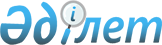 Қазақстан Республикасы Үкіметі мен Грузия Үкіметінің арасындағы автоматтандырылған экологиялық жағынан таза арнайы көлік және оның инфрақұрылымы саласындағы ынтымақтастық туралы келісімге қол қою туралыҚазақстан Республикасы Үкіметінің Қаулысы 1998 жылғы 20 қазан N 1063

      Қазақстан Республикасының Премьер-Министрі Н.Ө. Балғымбаевтың 1998 жылдың 21-22 қазанында Грузияға ресми сапарының барысында екіжақты келісімдерге қол қойылатындығына байланысты Қазақстан Республикасының Үкіметі қаулы етеді:      Қазақстан Республикасының Сыртқы істер вице-министрі Ерлан Әбілфайызұлы Ыдырысовқа Қазақстан Республикасының Үкіметі мен Грузия Үкіметінің арасындағы автоматтандырылған экологиялық жағынан таза арнайы көлік және оның инфрақұрылымы саласындағы ынтымақтастық туралы келісімге қол қою үшін өкілеттік берілсін.     Қазақстан Республикасының       Премьер-Министрі   Оқығандар:  Қобдалиева Н.  Икебаева А.          
					© 2012. Қазақстан Республикасы Әділет министрлігінің «Қазақстан Республикасының Заңнама және құқықтық ақпарат институты» ШЖҚ РМК
				